ANEXO 02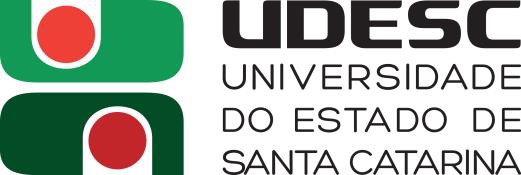 PRÓ-REITORIA DE ENSINO - PROENTABELA DE PONTUAÇÃO DOS PROJETOS INSCRITOS NO PRAPEGPara uso do Colegiado Pleno do DepartamentoDepartamento:  	Nome e Assinatura do Chefe do DepartamentoProjeto12345678910CritériosPontuaçãoPontuaçãoPontuaçãoPontuaçãoPontuaçãoPontuaçãoPontuaçãoPontuaçãoPontuaçãoPontuaçãoEnquadramento à política de ensinoe ao Projeto Político-PedagógicoMérito técnicoResultados esperados(Efeitos	qualitativos	sobre	a melhoria do ensino de graduação)Quantidades abrangidas(Disciplinas; Alunos)Adequação	entre	os	recursossolicitados	e	metodologia	e objetivos propostosTotal de PontosRanqueamento